Дуже шкода, але в наш час тема вибухонебезпечних предметів набула особливої актуальності. Вкрай важливо донести до дітей інформацію з цього питання. Діти повинні усвідомити, що наша реальність змінилась і будь-який предмет може бути небезпечним. Вони повинні чітко засвоїти алгоритм поводження з потенційно небезпечними предметами. Не підходь! Не чіпай! Зателефонуй 101! Особливо важливо  це для дітей, які зараз знаходяться на території громади. 04 квітня з учнями ОКП на базі Ямпільського НВК був проведений урок з мінної безпеки онлайн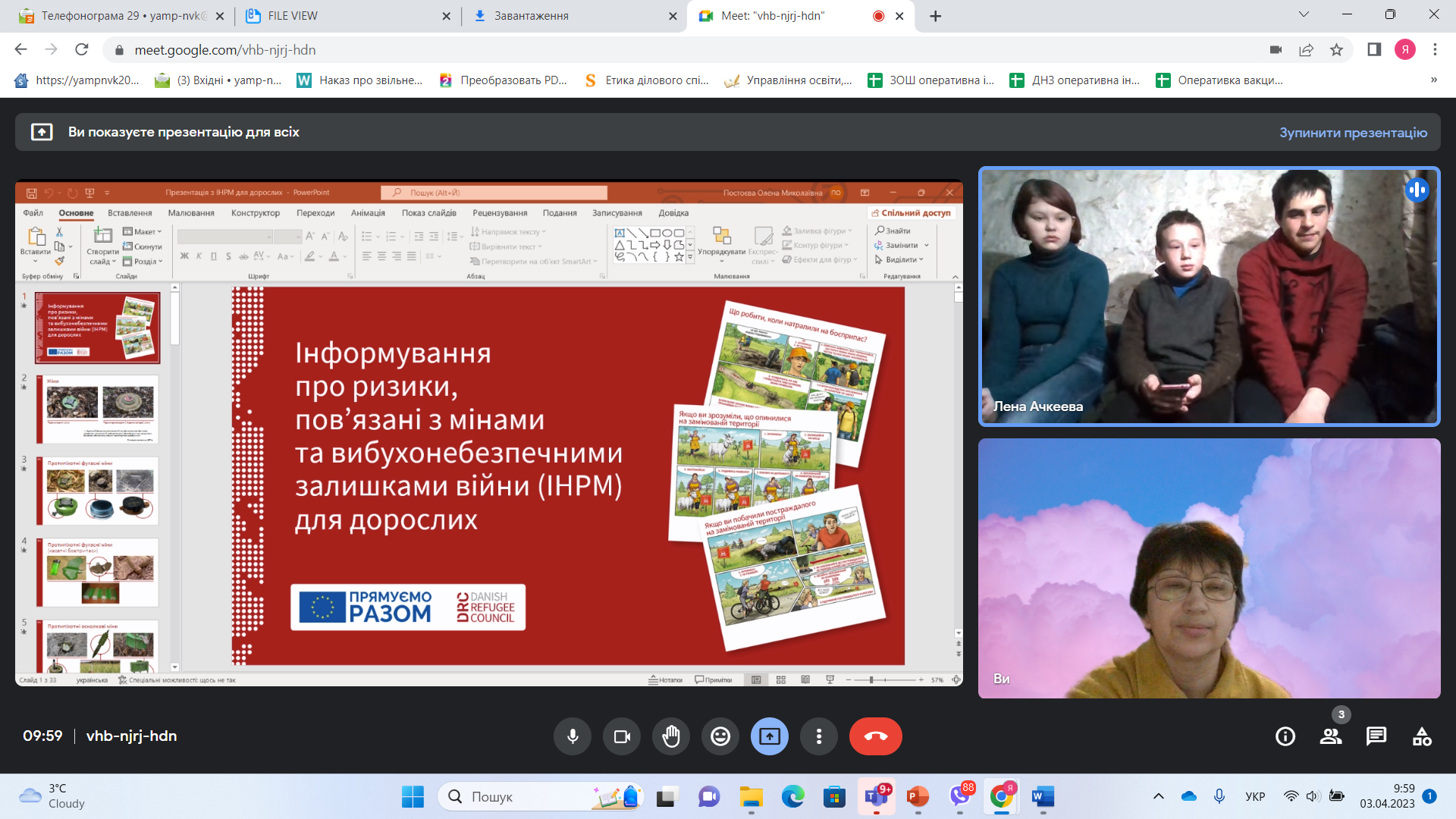 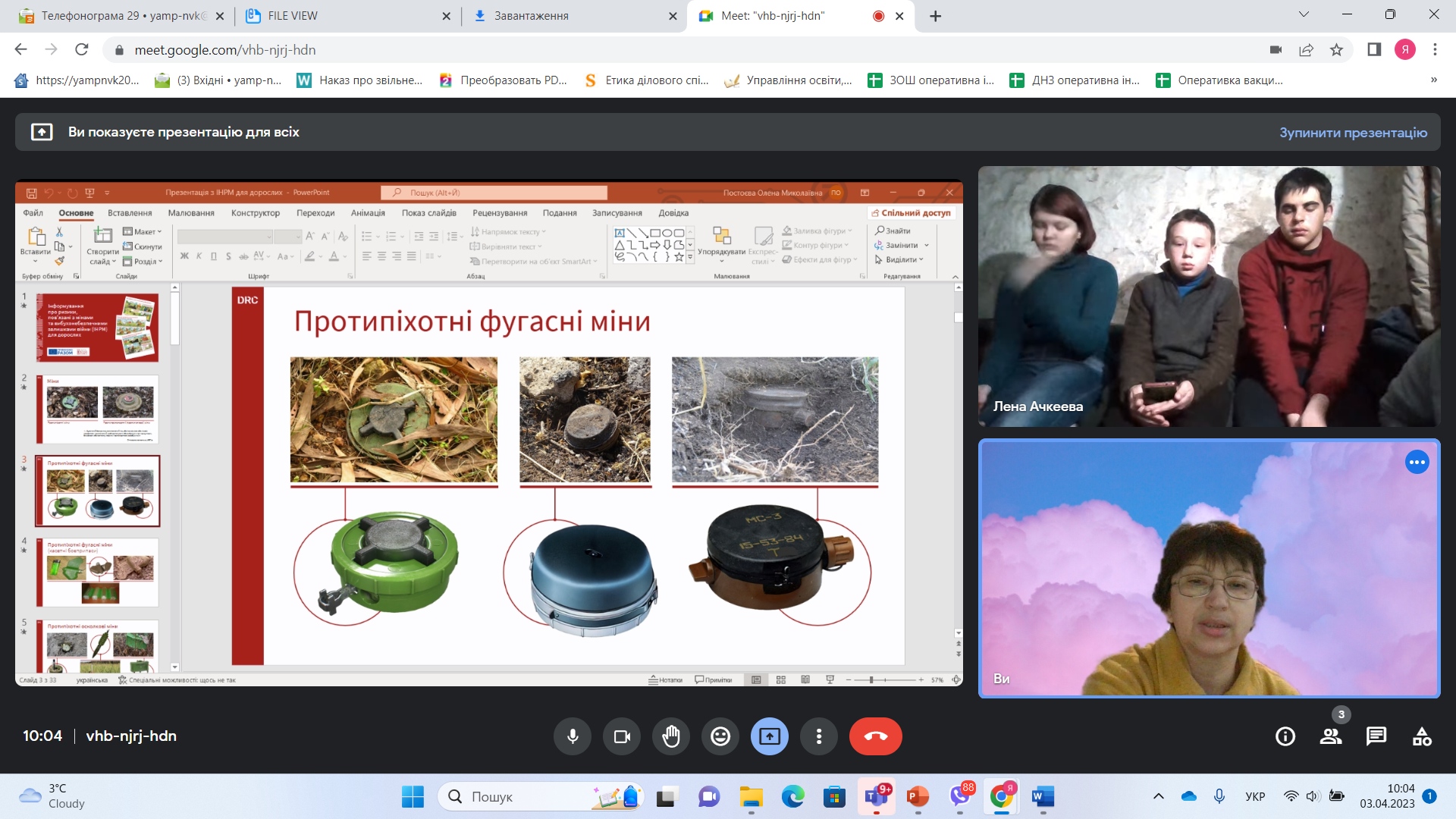 